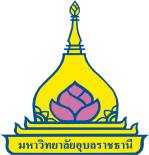 แบบประเมินผลสำเร็จของการบูรณาการการบริการวิชาการกับการเรียนการสอนคำชี้แจง	แบบสอบถามฉบับนี้ จัดทำขึ้นเพื่อสอบถามถึงประโยชน์ที่นักศึกษาได้รับจากการจัดกิจกรรมการเรียนการสอนโดยการบูรณาการกับการให้บริการวิชาการ การวิจัย การทำนุบำรุงศิลปวัฒนธรรม ของอาจารย์ประจำหลักสูตร โดยการตอบแบบสอบถามจะไม่มีผลต่อการประเมินผลการเรียนแต่อย่างใดข้อมูลทั่วไปเกี่ยวกับโครงการชื่อโครงการที่ทำการประเมิน       .................................................	การบูรณาการกับการเรียนการสอนวิชา              ...............................ตอนที่ 1	  ข้อมูลทั่วไปของผู้ตอบแบบสอบถาม1.   เพศ	     ชาย			    หญิง2.   นักศึกษาคณะวิชา ..เกษตรศาสตร์.........สาขาวิชา……………………….… ชั้นปีที่ .   ..................   ตอนที่ 2 ความคิดเห็นต่อผลสำเร็จของการบูรณาการในด้านความรู้ ประสบการณ์และที่ได้รับจากโครงการด้านประโยชน์ที่ได้รับ (สามารถเลือกได้หลายข้อ) สามารถนำความรู้และประสบการณ์ที่ได้รับไปปรับใช้ สามารถแก้ไขปัญหาเฉพาะหน้าได้ การร่วมกิจกรรมทำให้เรียนรู้การทำงานเป็นทีม การร่วมกิจกรรมช่วยให้เรียนรู้การทำงานเป็นขั้นและตอน อื่นๆ ..........................ข้อเสนอแนะเพื่อการปรับปรุงการบูรณาการการเรียนการสอนกับโครงการบริการวิชาการ/โครงการวิจัย........................................................................................................................................................................................................................................................................................................................................................................................................................................…………………………………………………………………………………………………………………………………………..........................................................ขอขอบคุณในความกรุณากรอกแบบสอบถาม รายการระดับความคิดเห็นระดับความคิดเห็นระดับความคิดเห็นระดับความคิดเห็นระดับความคิดเห็นรายการมากที่สุดมากปานกลางน้อยน้อยที่สุดด้านความรู้และประสบการณ์ที่ได้รับกิจกรรมมีความสอดคล้องกับเนื้อหาสาระที่เรียน การร่วมกิจกรรม ทำให้มีความเข้าใจในเนื้อหาวิชาที่เรียนมากขึ้นนำความรู้ที่ได้จากชั้นเรียนไปฝึกปฏิบัติจริงได้รับทักษะในการปฏิบัติงานเพิ่มเติม